Allegato N. 2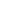 PREMIO NAZIONALE “MARCO SENESE” PER LO SVILUPPO DELLA PROFESSIONE D’INGEGNEREAll’Associazione Ingegneri@Napoli  Città della Scienza,Via Coroglio, 5780124 Napolic/o ingegnerianapoli@pec.itDOMANDA DI PARTECIPAZIONE Il/La sottoscritto/a (nome-cognome/società del richiedente) ………………………………………………………………………….………………………………………,preso atto di quanto previsto dal Bando per l’assegnazione del “Premio Nazionale Marco Senese” e del relativo Disciplinare,CHIEDEdi essere ammesso alla selezione per l’aggiudicazione dello stesso. A tal fine, valendosi delle disposizioni di cui all’art. 46 del D.P.R. n. 445 del 28/12/2000 e consapevole che, se dichiarato il falso, decadranno i benefici eventualmente ottenuti e si incorrerà nelle sanzioni penali previste per le false dichiarazioni dagli artt. 75 e 76 del citato D.P.R.  DICHIARA SOTTO LA PROPRIA RESPONSABILITA’ di essere nato il ../../…. a ........................................................................................, prov. di ...…………….; di risiedere nel Comune di........................................................................................................., cap ...……., in Via..............................................................................................................................................., n. …….;di avere i seguenti riferimenti telefonici (fisso-cellulare-fax) ............................................................................;di eleggere domicilio, ai fini del bando, nel Comune di ……......................................................................., cap. ……. ; in Via ..........................................................................................................................., n. ……., di eleggere l’indirizzo mail ............................................................................................................................ quale riferimento per le comunicazioni inerenti la partecipazione alla selezione;che il proprio codice fiscale è ........................................................................................................................;di essere in possesso di Laurea Magistrale/Dottorato di Ricerca in ……………………………………...… ....................................................................................................................................................... conseguita in data ../../…. presso ....................................................................................................................................;DICHIARAdi candidarsi per la selezione di cui trattasi per l’attribuzione del premio relativo ad una (sola) delle seguenti aree tematiche (cfr. Bando e Disciplinare):□ la sicurezza sui luoghi di lavoro e la prevenzione incendi,□ la formazione dell’Ingegnere,□ il progetto delle opere d’ingegneria,□ l’innovazione per il progetto d’ingegneria.Ai fini della selezione si allegano:□ copia del documento di identità in corso di validità;□ certificato di iscrizione all’Ordine professionale di appartenenza in originale o in copia conforme, o autocertificazione corrispondente (ai sensi dell’art. 46 del D.P.R. n. 445 del 28/12/2000);□	Relazione illustrativa del progetto/dell’iniziativa/dell’esperienza che si ritiene meritevole di segnalazione, comprensiva di motivazioni per l’assegnazione del premio (obbligatoria, pena l’esclusione),□	N. …. elaborati grafici e fotografici (obbligatori per max tre facciate foglio formato A3 o A4)□ 	N. …. documenti utili alla esplicazione delle motivazioni (facoltativi; max due documenti).DICHIARA INOLTRE:di impegnarsi a comunicare tempestivamente ogni variazione di domicilio eletto ai fini del bando;di impegnarsi a inviare eventuali integrazioni ritenute utili dal Comitato Scientifico per la selezione;di autorizzare l’Associazione “Ingegneri@Napoli” al trattamento dei dati personali ai sensi del Regolamento UE 2016/679 GDPR per le finalità istituzionali connesse al presente bando.di non aver riportato condanne penali per reati afferenti alla professione d’ingegnere, architetto, dottore di ricerca/dirigente società di ingegneria;di accettare integralmente quanto previsto dal Bando n. 01/2022 dall’allegato n. 1 (Disciplinare per l’aggiudicazione del premio).I dati personali raccolti saranno trattati nel rispetto dei principi e delle disposizioni del Regolamento UE 2016/679 GDPR (General Data Protection Regulation) in materia di tutela della riservatezza e comunque esclusivamente per le finalità di gestione della procedura concorsuale.Luogo e data:  ____________  ../../… 														         Firma 										_________________________________